Egenbesiktning av bilDetta formulär ska vara ifyllt, undertecknat och lämnas in vid ”röda stugan” utanför grindarna på Ring Knutstorp. Det är varje förares skyldighet att själv kontrollera att samtliga krav nedan är uppfyllda. Tävlingsledningen kommer att ta stickprov under hela dagen.Kontrollera nedanstående punkter och bekräfta med X:☐ Bromsljus samt (om det finns) blinkers fram och bak; hela och fungerar.☐ Olje- och kylarslangar hela och väl fastdragna.☐ Olje- och kylarvätskenivåer kontrollerade.☐ Min bil har inga synliga läckage av några vätskor.☐ Bromsar och bromsvätska; nivå och ålder (bör ej vara äldre än 2 år).☐ Däck alt 1; godkända för allmän väg (min 1,6 mm mönsterdjup). Lufttryckkontrollerat.☐ Däck alt 2; slicks eller racedäck i klasser där detta tillåts..☐ Batteri; väl fastsatt i bilen.☐ Bogserögla monterad fram och/eller bak. Alt uppmärkt dragpunkt i båge.☐ Stol; väl fastsatt i bilen. Bälten; godkända enl gällande reglemente☐ Båge eller bur i öppen bil.☐ Töm bilen på alla lösa föremål.☐ FIA-godkänd personlig utrustning.☐ Jag har läst reglerna och särskilt noterat de ljudkrav som gäller.☐ Jag har giltigt körkort för bil och giltig förarlicens utfärdad av SBF.__________________________________	_________________________Namnteckning			Bil __________________________________	__________________________Namnförtydligande			Startnummer / Heat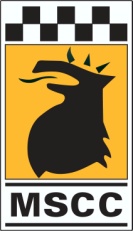 MSCC träningsdag SSM-klasser      Ring Knutstorp      Lördagen 4:e juli 2020